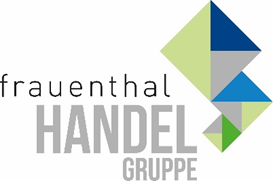 PRESSEINFORMATIONWien, im April 2022 Druckfrisch: Neue ALVA-Kataloge
1.080 Seiten Sanitär, Heizung und Klima, Installation
Seitenweise Erfolgsgeschichten
ALVA, mit knapp 34.000 Artikeln das größte und umfangreichste Vollsortiment der Branche, hat seine drei Hauptkataloge neu aufgelegt. Die ALVA-Kataloge für Sanitär, Heizung und Klima sowie Installation 2022/23 zeigen auf rund 1.080 Seiten alles, was Installateure laufend im Alltagsgeschäft, aber auch abseits von Routine-Arbeiten brauchen. Das ist der Vorteil eines Vollsortiments: Für jedes Projekt die richtige Lösung!  ALVA Sanitär, Heizung und Klima, Installation
Im Bereich Sanitär bietet ALVA ein breites Angebot für den Bad-Neubau und die Bad-Sanierung. Die verschiedenen Serien garantieren, dass ALVA in jedem Badezimmer eine gute Figur macht. Alva fühlt sich sowohl im Wellnesstempel als auch in der Küche zu Hause. Bei ALVA Heizung und Klima sind viele Produkte im Programm, die als Alternativen zu Gas und Öl einen günstigen Ausstieg aus der Abhängigkeit fossiler Energieträger ermöglichen. Auf den Klimaschutz wurde bei der Artikelauswahl heuer besonders viel Wert gelegt. ALVA Installationstechnik ist der Star im Hintergrund, ohne den nichts läuft. Oft verborgen im Wohngebäude, ob vor oder hinter der Wand sorgen die langlebigen ALVA-Produkte für garantierte Sicherheit beim Einbau.ALVA gibt es nur bei SHT, ÖAG, der Kontinentale, in den über 75 ISZ Märkten und in den 25 Bad & Energie Schauräumen.ALVAEinfach. Sicher. Innovativhttps://alva-haustechnik.at/www.frauenthal-service.at
Frauenthal Handel Gruppe / SHT / ÖAG / Kontinentale / Elektromaterial.at
Mag. Nina Schön
Marketing, Frauenthal Service AG
T: +43 5 07 80 22281
nina.SCHOEN@fts.at